В соответствии с пунктом 2 статьи 18 Федерального закона «Об основных гарантиях избирательных прав и права на участие в референдуме граждан Российской Федерации» от 12.06.2002 г.  № 67-ФЗ, частью 2 статьи 14 Закона Республики Саха (Якутия) «О муниципальных выборах в Республике Саха (Якутия) от 28.09.2011 г. 964-3 N 815-IV, на основании  части 2  статьи  22 Устава муниципального образования «Ленский район» и частью 27 пункта 2 статьи 94 Регламента Районного Совета депутатов «Полномочия Районного Совета», Районный Совет депутатов муниципального образования «Ленский район»                                          Р Е Ш И Л:1. Утвердить схему пятимандатного избирательного округа на выборах депутатов Районного Совета депутатов муниципального образования «Ленский район» Республики Саха (Якутия), включающего в себя всю территорию муниципального образования «Ленский район» Республики Саха (Якутия), согласно приложению к данному решению.2. Направить данное решение в Ленскую территориальную избирательную комиссию, организующую подготовку и проведение муниципальных выборов.   3.  Настоящее решение вступает в силу с момента принятия решения и подлежит официальному опубликованию в газете «Ленский вестник» и на сайте муниципального образования «Ленский район» не позднее чем через пять дней после утверждения.   4. Контроль за исполнением настоящего решения возложить на постоянную комиссию по мандатным вопросам, Регламенту и депутатской этике (Седых Т.М.).      Глава                                                                                      Ж.Ж. Абильманов                                                    Приложение                                                                    к решению Районного                                                             Совета депутатов муниципального образования                                                             «Ленский район»                                                                   от 17 ноября 2022 г.                                                                № 2-6Схемапятимандатного избирательного округа на выборах депутатов Районного Совета депутатов муниципального образования «Ленский район» Республики Саха (Якутия)Границы  - территория муниципального образования «Ленский район» Республики Саха (Якутия)Центр  пятимандатного избирательного округа  -  город ЛенскЧисло избирателей на 01.07.2022 г.  -  26244  ГРАФИЧЕСКОЕ ИЗОБРАЖЕНИЕ ИЗБИРАТЕЛЬНОГО ОКРУГА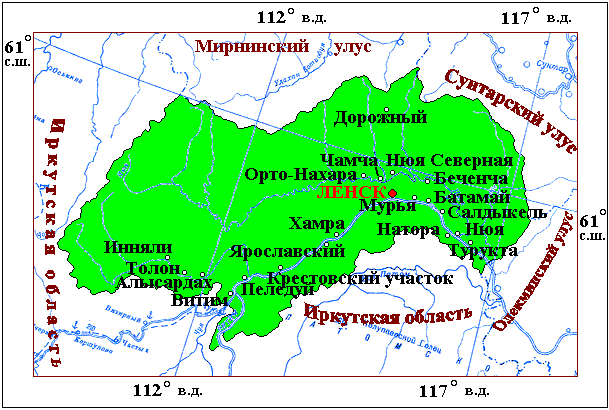   МУНИЦИПАЛЬНОЕ ОБРАЗОВАНИЕ«ЛЕНСКИЙ РАЙОН»РЕСПУБЛИКИ САХА (ЯКУТИЯ)РАЙОННЫЙ СОВЕТДЕПУТАТОВ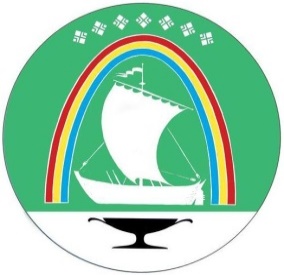 САХА ӨРӨСПYБYЛYКЭТИН «ЛЕНСКЭЙ ОРОЙУОНУН»МУНИЦИПАЛЬНАЙ ТЭРИЛЛИИТЭОРОЙУОН ДЕПУТАТТАРЫН СЭБИЭТЭ               РЕШЕНИЕ                СЕССИИ                СЕССИЯ                 БЫҺААРЫЫ                г. Ленск                 Ленскэй к    от 17 ноября 2022 года                                                            №  2-6    от 17 ноября 2022 года                                                            №  2-6Об утверждении схемы пятимандатного избирательного округа на выборах депутатов Районного Совета депутатов муниципального образования «Ленский район»     Председатель                           Н.К. Сидоркина